                   Church DirectoryStaff 	Pastor 		 	Rev. Bruce Brown	Office Administrator		Dot Snyder		Preschool Director		Isabelle Dontsop 	Church Treasurer 		Earl Dove	Music Coordinator		Brian Dove 	Flower Coordinator		Isabelle Dontsop  Ruling EldersFred Entrekin          3/24	    Elder Brian Dove	              9/24	    Elder – Session ClerkT. R. Hunter 	    InactiveJoe Strube			    Elder EmeritusDeacons	Earl Dove 	             10/23	       Finance 	Johnny Wallace      3/24	   Property	Raymond Wilson    3/24	   Ushers, Property	Ron Richmond        9/24	   Mercy    Missionaries 	Larry and Sandra Rockwell–MTW     	Huaraz, Peru	Bill and Susan Carr – MTW       		Sioux Indians, MN Michael and Lindie Wadhams-MTW	Lummi Indians, WAShaun and Becky Hurrie – MTW      	South AfricaFrank and Sheree Newell – MTW 	Middle East   	Will and Martha Faires – Myanmar   Equipping LeadersAndrew Goyzueta – RUF Davidson College                                           Need to Reach Us?                   Rev. Bruce Brown …………………………	christshousehold@yahoo.com  	                                              	704-698-8009 cell	                                             	704-875-1182 ext. 6 church 	       	                                             	Isabelle cell 980-248-9306                   E-mail……………………….…..................	director@prosperitypreschoChurch                                      Office…………………..……………………..…	704-875-1182 Ext. 4E-mail……………..…………..…………..……	email@prosperitychurch.orgWebsite…………………………………………	WWW.prosperitypca.com Church Office Hours………..………..….	Tues.-Fri. 8:00 AM-12:30 PM        Prayer Chain Coordinator……….………	Brenda Anderson 704-875-2351   Welcome to Prosperity Church Service!We warmly welcome you to the Prosperity Church Worship Service. We are honored to share this morning service with you as we worship God's risen Son. May you know the love of God and feel His presence, for you are special to the Lord, and to us. We pray that God will touch your life during the service, and that you will know His peace.         Happy Father’s DayThe essence of the father's role
Is to mirror God's own heart
And to value instruction in God's ways
With the grace that God impartsEvery father needs God's wisdom
To carry out his role
As the tower of strength and support,
For each fragile heart he holdsAnd there's no greater reward in life
For a father to take his place
And uphold the values of the Lord
With integrity and grace.                     “A man’s heart plans his way,                         but the Lord directs his steps.”                          Proverbs 16:9The beautiful flowers are given to the glory of God and to honor all Dads.Inquirer’s ClassThis class is taught by Pastor Bruce Sunday at 9:00 AM in the sanctuary. We will take a break June 26 and resume July 3.There is still time to attend, if you are interested in becoming a member, or just wish to learn more about Prosperity Presbyterian Church, please let Pastor Bruce know.The next meeting of the Officer’s Training Class is Wednesday, July 6 at 7:00 PM in the sanctuary.                                                                                                                                                                                                                                                                                                                     A Preschool Classroom                                                                                Pray for Our Missionaries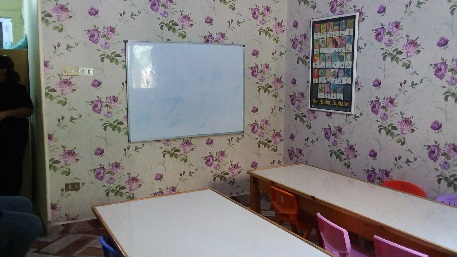               Frank and Sheree                  Middle East Thank you for praying. The Lord provided a place for the preschool. We had identified a place that would take a preschool, but it was too expensive. We decided to say yes so that we would at least have a place. The pastor talked to the owners and they came down. We moved a few things over on Tuesday and did some cleaning. We moved the furniture today!! We will have our first classes there on Saturday. Please join us in thanking God for His provision!Please pray for Frank as he travels to teach a class on Leadership for the ARTS program for Syrian refugees. The goal of the class is to help the main church there design a leadership system to develop the MANY leaders they need to handle their growing ministry. (They are planning on 25+ people sharing in the water initiation rite this summer). Pray for an effective time of teaching. Pray for my Arabic to be clear and understood. Pray for my energy.For our residency, we found out that it should be possible to apply for residency in August through the seminary. This is an answer to prayer. Please continue to pray for our protection these days. We will be asking in August for favor when we apply. The word we hear from the refugees is lack of stability. Today you are living and working but tomorrow you may be questioned, denied residency or have your ID questioned.Please pray for your brothers and sisters who seek and serve our Lord faithfully in the midst of uncertainty. A good lesson for all of us; may the Lord be our rock and anchor.Please pray for strength for the month of June.  We may need to pack up and move my office. Frank has 2 trips planned before we head to the States at the end of June. We will be trying to recruit for new teams while we are back in the States.Please pray that the joy of the Lord would be our strength and we would find power and rest in Him. Thank you for your persistent prayers.                                                Frank and Sheree                                                                                                                 Church Calendar    June 19, Sun.	Worship Service 10:00 AM	  June 21, Tue.	Trail Life 7:00 PM    June 21, Tue.	Women Meet at Betty Wallace’s home    June 21-24 	General Assembly Birmingham AL    July 3, Sun.                	Inquirer’s Class 9:00 AM                                        Church Families for PrayerSunday, June 19	 Scott and Leah Flowers FamilyMonday, June 20 	 Liliana Forlemu FamilyTuesday, June 21	 Jamie and Jessica Gerald FamilyWednesday, June 22	 Mary GoodmanThursday, June 23	 Scott and Samantha Gramm Family  Friday, June 24    	 Mark and Megan Gregory FamilySaturday, June 25  	 Cathee Griffin   Please pray for Pastor Bruce while he is away for General Assembly. Love and Blessings Blankets – at Betty Wallace’s home Tuesday, June 21 at 6:00.Pollyanna (Secret Sisters) The church women will begin this project soon. Please let Lucy know if you are interested. (704) 345-2250.Trail Life, meets each Tuesday at 7:00 PM in the Gym. Open to boys ages 5-17. For information see Pastor Bruce.  * Cathee Griffin - Please pray for Cathee as she endures chemo. She needs our prayers.*  Brenda Anderson has been sick for several weeks. Please continue praying for her. * Josie Barbee is feeling much better, and has moved to an assisted living center, Ranson Ridge Assisted Living, 13910 Hunton Lane, Huntersville, NC 28078, 704-897-2723.  She asks that everyone continue to pray for her.  * Brenda Myers has improved and is now at home. She is not walking very well and must use a walker. Her daughter, Sherrie, and Polly Dove are taking care of her.  *	JoAnne Perry is now at home (10001 John Adams Road, Charlotte, NC 28262). Pray for God's strength for JoAnne and granddaughter Melanie.Online Worship ServiceProsperity’s online Worship Service is available, and is on our Facebook Page - Prosperity Presbyterian Church at 10 AM. To view the service through our website check out https://www.prosperitypca.com/worship-services  or listen to the sermon audio at “Master and Monument” Prosperity PCA                              Please pray for the people in Ukraine.